The Towers 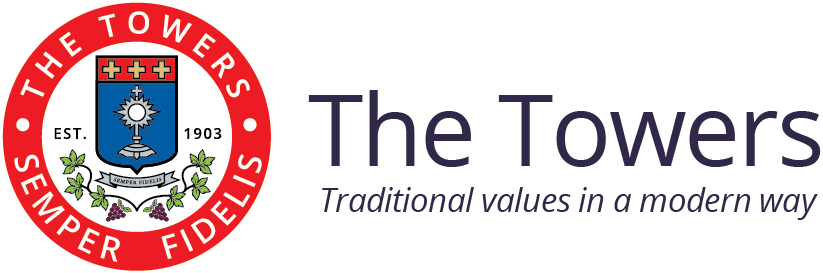 Henfield RoadUpper BeedingWest Sussex BN44 3TFTel: 01903 812185  Fax: 01903 813858Email: admin@thetowersschool.orgWeb: www.thetowersschool.orgCONFIDENTIALThe Towers SchoolTeacher Application FormApplication for the position of: ___________________________________________________________1.Personal DetailsSurname: ____________________________________________________Title: _____________________Forenames Name: _______________________________________________________________________Email Address: ________________________________      Religious Denomination ___________________Address: _______________________________________________________________________________Home Telephone Number: ____________________ Mobile Telephone Number _____________________National Insurance Number: ___________________ DES/DFE Reference Number: __________________ Date of Qualification as a Teacher: _______________2. Details of present employer and salaryName of Employer: ___________________________ Position Held: _______________________________Date of Employment: __________________________ Notice Period: ______________________________Salary Scale: _________________________________ Spinal Point: _______________________________Gross Salary: _________________________________ Incentive Allowance: ________________________3.  Teacher Training.  Please tick appropriate box(s)Nursery   		Primary  		Junior  	  Middle  	   	Secondary		Please state subjects in which you are qualified to teach, any other subjects you wish to teach, and any other specialisms you have which are relevant to this application:____________________________	____________________________	_____________________________________________________	____________________________	_________________________	____________________________	____________________________	_________________________	4.  Post 11 Education and Training           Please give information about any education received in this country or abroad, and qualifications obtained including degrees with class and division, and Teachers certificates, in chronological order, and up to the present date. (Continue on a separate page if needed)Do you have the Catholic Teachers Certificate or equivalent?         		  YES/NOIf yes, please state where and when you obtained this qualification:    ____________________________5.  Previous EmploymentPlease ensure that you explain any reasons for periods when not in employment.  Please give all details of experience in chronological order.  (Continue on a separate page if needed)6.  Professional Development  Please list recent courses or INSET in which you have been involved in the past 3 years and which you consider relevant to this post:7. Adjustment for interviewPlease give brief details of any relevant adjustments for medical or disability reasons that you anticipate that we would have to make if you were called for interview.  (please enter ‘none’ if no adjustments required)______________________________________________________________________________________________________________________________________________________________________________8.  Disclosure of Criminal and Child Protection Matters The Towers Convent School meets the requirements in respect of exempted questions under the Rehabilitation of Offenders Act 1974, all applicants who are offered employment will be subject to a criminal record check from the Disclosure and Barring Service (DBS) before the appointment is confirmed.  This will include details of cautions, reprimands or final warnings, as well as convictions, even those regarded as spent.  Please sign here if you agree that the appropriate enquiry will be made.Signed: _______________________________________________I am not on List 99, disqualified from work with children or subject to sanctions imposed by a regulatory body. I have no convictions, cautions or bind-overs (or have attached details in a sealed envelope marked confidential).Signed: _______________________________________________9.  References Please nominate three referees, if you are a Catholic one should be your Parish Priest or Priest by whom you are known.  If you are in employment one should be your present employer.  References from people who are solely in the capacity of friends will not be accepted.1. Name: __________________________________________ Designation: __________________________________Address: _______________________________________________________________________________________Email: ________________________________________ Telephone: _______________________________________2. Name: __________________________________________ Designation: __________________________________Address: _______________________________________________________________________________________Email: ________________________________________ Telephone: _______________________________________3. Name: __________________________________________ Designation: __________________________________Address: _______________________________________________________________________________________Email: ________________________________________ Telephone: _______________________________________10. Data ProtectionTo the best of my knowledge and belief, the information contained in this form is accurate.Signed: ______________________________________________ Date: _____________________________EstablishmentFull or Part timeQualificationsDatesDatesEstablishmentFull or Part timeQualificationsFromToEducation authority or Employer (state Nursery, Primary, Secondary)Age range - Single sex or mixedNumber on rollPost held and responsibilitiesDatesDatesReason for leavingEducation authority or Employer (state Nursery, Primary, Secondary)Age range - Single sex or mixedNumber on rollPost held and responsibilitiesFromToReason for leavingCourse / INSET TopicLength of courseNotes to ApplicantsPlease ensure that every section has been completed.  The form should be returned as instructed in the details of the post.Candidates are invited to make a statement in support of their application which may be attached.Applicants are reminded that this is an application or a post in a Catholic Independent School where the Sisters of the Blessed Sacrament are the employers and that the post will be subject to the terms and conditions of the Contract of Employment issued by the Trustees.